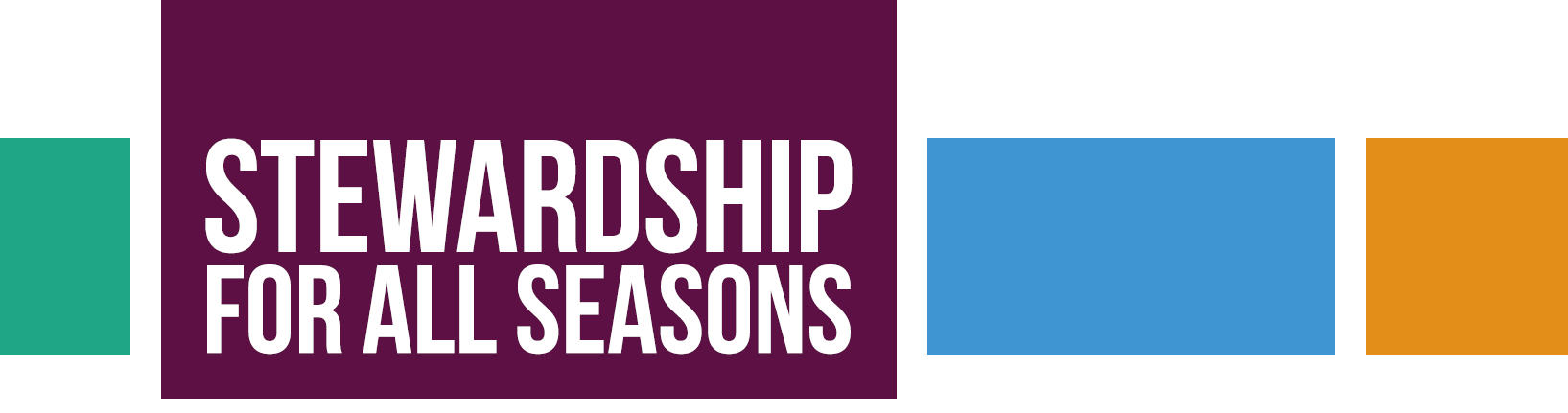 The purpose of Stewardship For All Seasons (SAS) is to guide pastors and congregation leaders tolearn tried and true basic principles and effective methodologies to carry out productive stewardshipprograms. Learn how to do year-round, on-going stewardship resulting in more money for ministry, moreenergized stewards, and a culture of generosity. RELY ON MORE THAN THE ANNUAL STEWARDSHIPAPPEAL. THINK STEWARDSHIP DEVELOPMENT.BENEFITS OF STEWARDSHIP FOR ALL SEASONSPrepare your congregation’s storyEducate people to tell that storyFocus attention on your congregation’s missionInspire people to give generously Learn tools and methods that really workBuild a team that enjoys leading stewardship effortsBecome confident and skilled in stewardship developmentApply biblical principles to gain more resources for missionExperience the joy of asking and givingAvoid searching for the latest hot stewardship programIncrease annual giving by 10 – 15% or more each yearGENERAL TIMETABLEJanuary-March 2018 – Congregations approve participation, sign the covenant, and select teamsMay 2  – First meeting of all Rostered Ministers and at least one member of SAS team from each congregationmeet with consultant prior to Synod Assembly in WestminsterJune – Electronic meeting with consultant, congregational council and SAS team to discuss process and goal settingEarly August – First gathering of teams with consultantAugust 30 – September 15 – Individual consultations by Skype/GoTo mtgLate September – Electronic meetingSeptember 17-20 – Check in with Rostered Ministers at Theological ConferenceOct 1– Nov 30 – Congregational appeals conductedJanuary 2019 – Meeting to launch season of Evaluation and to review results from Fall driveMarch 2019 – Meeting to look at special giving optionsWHAT OTHERS ARE SAYING16 congregations in the Rocky Mountain Synod are engaged in Stewardship for All Seasons in 2017-2018.  James Gardner, SAS Team Leader in Zion, Salt Lake CityStewardship for All Seasons is a positive plan for putting together our goals and then expressing them in financially positive Action. The short-term components are clear and grab-able. The long-term trajectory is compelling — because we have an opportunity to advance the Gospel of Christ, the Kingdom of God.For we are Connected (and Compelled) by Grace (into Grace).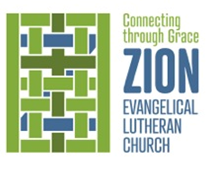 Pr. Steve Klemz, Zion, Salt Lake CityOur participation in SAS has already made an impact upon our mission and ministry.  We have adopted a new mission statement:  Connecting through Grace.  As is required by SAS, we were moved to create a new logo, which feels like a breath of fresh air, providing a new energy for ministry. Through SAS we are learning to better clarify and articulate new directions and opportunities for mission.   I am already looking forward to our annual meeting in November.  Rather than negotiating a budget, we will be celebrating new venues in mission and ministry. SAS is a call to repentance.  As pastor and congregation, we have been negligent in stewardship ministry, settling for a meet-the-budget approach.  More than a financial appeal, we are looking to grow into a culture of generosity.  We pray the Spirit’s blessing, that we may move into “conversion,” as Nouwen describes it in “A Spirituality of Fundraising” -  Indeed, living a spiritual life requires a change of heart, a conversion.  Such a conversion may be marked by a sudden inner change, or it can take place through a long, quiet process of transformation. --- p. 17COST FOR STEWARDSHIP FOR ALL SEASONSBecause of the Rocky Mountain Synod’s relationship to Gronlund Sayther Brunkow, and the generous support from Educate, Equip, Enact, Stewardship for All Seasons is available to our congregations for $2900 plus the cost of a professional graphic artist ($675 if contracted through SAS).For 2018-2019:8 scholarships of $1500 are available for congregations with an operating budget under $300,0008 scholarships of $2000 are available for congregations with an operating budget under $200,0007 scholarships of $2500 are available for congregations with an operating budget under $100,000TO LEARN MOREContact Debra Elstad, Educate, Equip, Enact Steering Team, email: deb.elstad@gmail.com or 801-712-5108